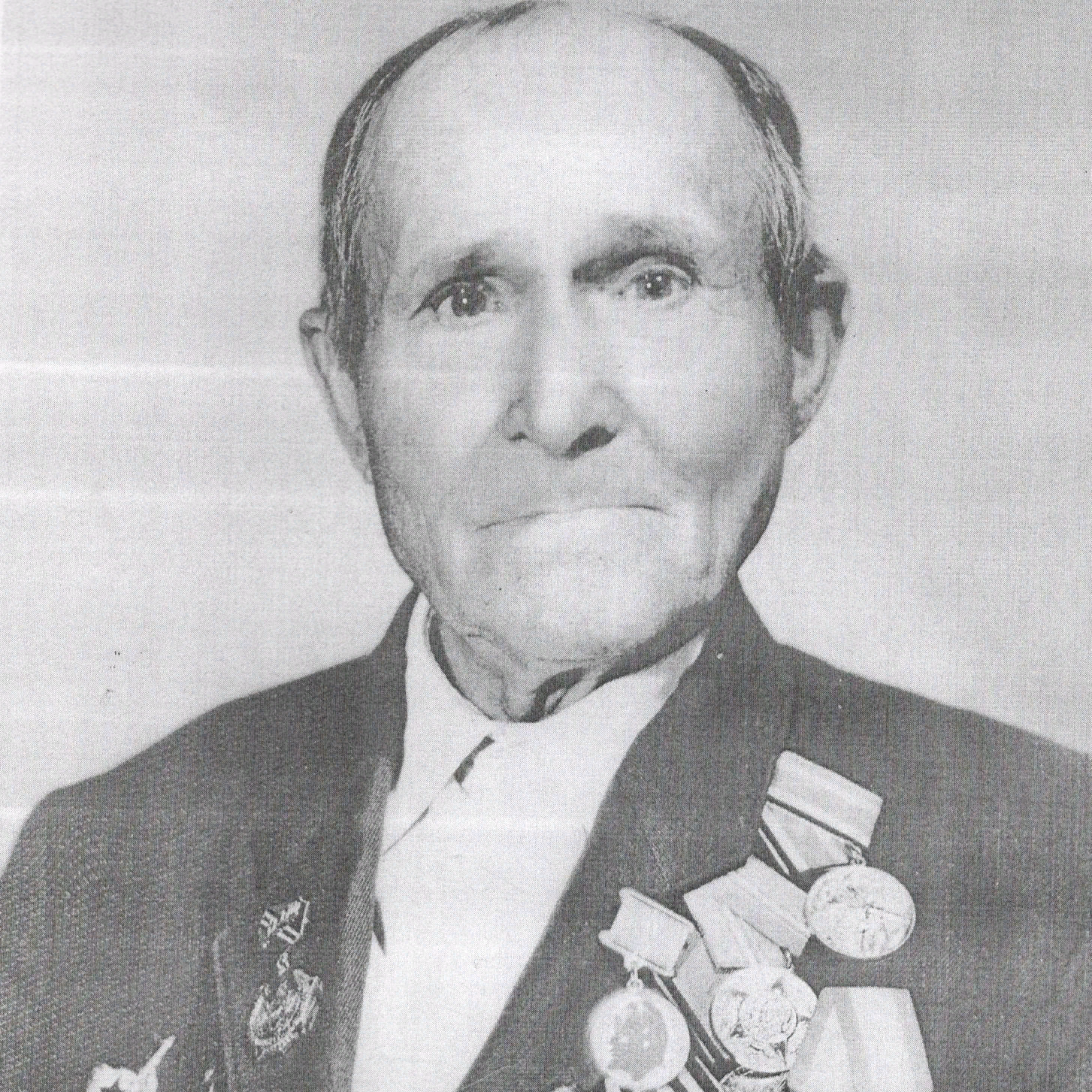 КарадашевскийИван Григорьевич(1898-1983)